SAMPOORNA SAHA West Bengal, India, • Mob: +91-9800908825   E-mail: sampoorna123saha@gmail.com • https://www.linkedin.com/in/sampoorna-saha-7bb01a196   IPR | Copyright | Trademark | Drafting | Content Writing | Proofreading | Research Work | MS Word | MS PowerPoint | MS Excel    Identifying and making suggestions for improvements whenever problems/opportunities arise.    Handle, manipulate and analyze information from various sources responsibly.    Coordinating with other departments and clients and ensuring all the documents and information provided are up-to-date.    Ability to give and receive feedbacks from clients, seniors and peers.    Preparing custom presentations to meet the needs of the department and provide an intensive brief of the research on the assigned topic.     Strong collaboration skills and ability to manage multiple tasks at once.    Ability to get familiar with new tools and technologies that could improve the final quality of the results of the projects.    Strong oral and written communication skills and advanced editorial capabilities.   Good multi-channel editorial capabilities – web, mobile, and print.   Communicate confidently in a clear, concise and articulate manner dynamic and fast-paced environment, adapting to changing priorities and requirements..   Ability to work as part of a team and multitask on work assignments.   Positive attitude and presence, ability to interact with senior professionals and deal with conflict in a mature and professional manner.   WORK EXPERIENCE-   Legal Executive – Hi-Speed Logistics Private Limited (December 2023- present)  Reviewing and Drafting Agreements, (Vendor contracts, Model Tender Form, Notice Inviting Tenders, Sale Deed, Deed of Assignment, Title Search Reports and other land/ property related documents, Sale Agreement, Lease Agreement, Leave and License Agreement, Non-Disclosure Agreement, Employment Agreement, Internship Agreement and policies)Drafting MOU, NDC, NOC, Demand Letters, relevant correspondence letters with different Government bodiesSupervision of Case status on a regular basis.  Making all correspondences related to the Legal as well as other allied mattersBuilding and maintaining effective relationships with regulatory authorities, external legal counsel in the Litigation matters and other relevant stakeholders. Stayed up to date with laws, regulations, and industry standards relevant to the organization's operations and ensure compliance with requirements. Responsible for overseeing all legal matters within the company.Ensuring the company's compliance with all applicable laws, regulations, and industry standards.Identifying potential legal risks and developing strategies to mitigate them effectively. Legal Executive - Biswajit Sarkar Advocates – IP Attorneys law firm (June 2023- December2023)  Making Trade Mark Search Report, Drafting Replies to Examination Report, Drafting User affidavit and Power of Attorney, Drafted Non-Disclosure Agreement, Employment Agreement, Internship Agreement and policies and other Agreements, Doing Trade Mark filing and Copyright Filing, filing TM-P Drafting Notice of Opposition Drafting Counter Statement, researched on the grounds available for replying to the opposition, Drafting Evidence,  Prepared List of Dates,  Assisted Senior during opposition hearings, Making PowerPoint Presentations and writing articles on various IPR related Topics, Intensive research on IPR related topics, Been a significant part of the Mother Teressa’s colour mark, at USPTOSuccessfully handling International and National clients,  Handling the Social media accounts,  Handling matters of the USPTO.  Legal Intern - Chamber of Senior Advocate Ranajit Chowdhury, Calcutta High Court (April 2023- June 2023)  Drafting Affidavit  Prepared list of dates  Did intensive research on case laws  Assisted in matters of Company law, Banking Law, SARFAEASI ACT, Debts recovery.    Legal Intern - Vedant Fashions Limited, Manyavar/Mohey (November 2022- January 2023)    Drafted Non- Disclosure Agreements, Service Agreements, Lease and License Agreements, prepared drafts for filing E-Waste Management.    Intensive research work on various topics as assigned by the team.    Worked with Clearing and Forwarding Agents and Agencies.    Reviewing policies of the company.    Creating Power Point Presentation.    Proofread Documents and Agreements.   Legal Intern - MSGM FIAT JUSTITIA LLP, Kanpur, Uttar Pradesh (January 2022- April 2022)    Worked on matters related to IPR, Trademark, furthermore made;    Search Reports on matters related to Trademark • Examination replies on matters related to Trademark Communicated with clients.    Drafted Legal notices     Legal Intern Under, Dr. Pradeep Rai, Senior Advocate, Supreme Court of India,  Supreme Court, Bar Association  (February 2022).    Research work on topics assigned   Proofreading documents   Legal Intern - Durgapur Sub-Divisional Court, Durgapur (Oct 2021 – May 2022)    Researching on civil matters Drafting Affidavit, Agreement or Contract.    Communicated with clients directly.    Campus Ambassador at Jus Corpus, Virtual (Aug 2020 - Oct 2020)    Content Writing at Lawyergenics, Virtual (Jul 2020 - Oct 2020)     Research, Develop content on various topics,    Edit and proofread articles before publishing.    QUALIFICATIONS    Graduated with B.A. LL.B, from University Of Calcutta    SurendraNath Law College, CGPA- 8.0     (2018 – 2023)    Completed a 3 months certification course on Mediation by E-Mediation Writings. Attended Bootcamp on Contract Drafting   ADDITIONAL DETAILS,   Mediation Volunteer    In-charge of the Literary Arts Club.     Head Organizer of a National Moot Court Competition.     Moderator of college events   Moderator of EMW classes.   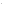 ACHIEVEMENTS   Won the Protik Prokash Banerjee Moot court Competition    Won the best speaker award in the Protik Prokash Banerjee Moot court Competition.    Became the intern of the month for Jus Corpus.    Won several debate Competitions   